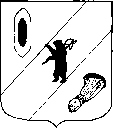 АДМИНИСТРАЦИЯ  ГАВРИЛОВ-ЯМСКОГОМУНИЦИПАЛЬНОГО  РАЙОНАПОСТАНОВЛЕНИЕ 06.04.2021   № 326О назначении и проведении публичных слушаний по проекту решения о предоставлении разрешения на отклонение от предельных параметров разрешенного строительства, реконструкции объекта капитального строительства      В соответствии с Градостроительным кодексом Российской Федерации, Федеральным законом от  06.10.2003 № 131-ФЗ «Об общих принципах организации местного самоуправления в Российской Федерации», Правилами землепользования и застройки Великосельского сельского поселения, утвержденными решением Собрания представителей Гаврилов-Ямского муниципального района от 22.06.2017 № 60, на основании протокола заседания комиссии по вопросам  внесения изменений в Схему территориального планирования Гаврилов-Ямского муниципального района, Генеральные планы и Правила землепользования и застройки сельских поселений Гаврилов-Ямского муниципального района от 19.03.2021АДМИНИСТРАЦИЯ МУНИЦИПАЛЬНОГО РАЙОНА ПОСТАНОВЛЯЕТ: 1. Назначить публичные слушания по проекту решения о предоставлении разрешения на отклонение от предельных параметров разрешенного строительства, реконструкции индивидуального жилого дома:- гр. Абрамова Николая Александровича,  на земельных участках, расположенных по адресу: Ярославская область, Гаврилов-Ямский район, Шопшинский сельский округ, с. Шопша, ул. Старосельская, д.5, с кадастровыми номерами 76:04:110103:788, 76:04:110103:1 по следующим показателям:1.1.Уменьшить минимальный отступ от границ земельного участка, за пределами которого запрещено строительство зданий, строений, сооружений, с 3 м до 0 м с южной стороны для земельного участка с кадастровым номером 76:04:110103:788;1.2.  Уменьшить минимальный отступ от границ земельного участка, за пределами которого запрещено строительство зданий, строений, сооружений, с 3 м до  0 м с северной стороны для земельного участка с кадастровым номером 76:04:110103:1.2. Публичные слушания провести  04.05.2021 в 11.00ч. в  администрации Шопшинского сельского поселения Гаврилов-Ямского  муниципального района по адресу: Ярославская область, Гаврилов-Ямский район, с. Шопша, ул. Центральная, д.6.3. Организацию и проведение публичных слушаний возложить на Управление по архитектуре, градостроительству, имущественным и земельным отношениям Администрации Гаврилов-Ямского муниципального района.4. Создать комиссию по проведению публичных слушаний по проекту решения о предоставлении разрешения на отклонение от предельных параметров разрешенного строительства, реконструкции индивидуального жилого дома в составе:Таганов В.Н.- заместитель Главы Администрации Гаврилов-Ямского муниципального района.Секретарь комиссии:Наумова О.Л.- начальник отдела по архитектуре, градостроительству и земельным отношениям Управления по архитектуре, градостроительству, имущественным и земельным отношениям Администрации Гаврилов-Ямского муниципального района.Члены комиссии:Василевская В.В.- начальник Управления по архитектуре, градостроительству, имущественным и земельным отношениям Администрации Гаврилов-Ямского муниципального района,Зинзиков А.П.- Глава Шопшинского сельского поселения Гаврилов-Ямского района Ярославской области.5. Установить, что предложения и замечания физических и юридических лиц по проекту решения о предоставлении разрешения на отклонение от предельных параметров разрешенного строительства, реконструкции индивидуального жилого дома  направляются в комиссию по проведению публичных слушаний по адресу: Ярославская область, Гаврилов-Ямский район, г. Гаврилов-Ям, ул. Советская, д.51 в течение 20 календарных дней со дня опубликования настоящего постановления.6. Контроль за исполнением постановления возложить на заместителя Главы Администрации муниципального района Таганова  В.Н.7. Постановление опубликовать в районной массовой газете «Гаврилов-Ямский вестник» и разместить на сайте Администрации Гаврилов-Ямского муниципального района.8. Настоящее постановление вступает в силу со дня его официального опубликования.Глава Администрациимуниципального района                                                                    А.А. Комаров